Skriv en detaljert, utfyllende beskrivelse av hendelsesforløpet i seksjon 9. Bruk egne ord. Legg ved ytterliggere informasjon, eksempelvis følgende:PersonopplysningerI behandling av rapporten trenger vi noen opplysninger om deg.

Formålet med personopplysningene er å kunne kontakte deg ved behov for mer informasjon rundt innholdet i rapporten.

Personopplysningene behandles i tråd med GDPR (EUs personvernforordning (2016/679)). Behandlingsgrunnlaget er artikkel 6 nr. 1 bokstav e, jfr. EU forordning 376/2014 – rapporteringsforordningen.

Opplysningene lagres på rapporten så lenge den ligger i databasen, og vil bli benyttet dersom det på et senere tidspunkt skulle bli behov for å kontakte deg. Registrerte personopplysninger kan således ikke kreves slettet. Rapporter om luftfartstilfeller er unntatt offentligheten og vil ikke bli utlevert ved eventuelle innsynsbegjæringer. Dersom du mener at opplysningene behandles i strid med reglene, kan du klage til Datatilsynet.

Luftfartstilsynet er behandlingsansvarlig. Vårt personvernombud kan kontaktes på personvernombud@caa.no.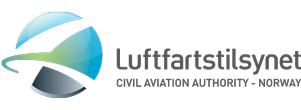 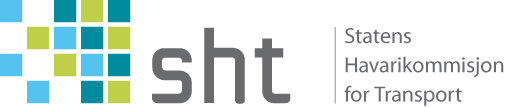 NF-2007 Rapportering av ulykker og hendelser i sivil luftfartDette skjemaet skal brukes for rapportering av ulykker og hendelser i henhold til Luftfartslovens § 12-10 som gjennomfører EU-forordning nr. 376/2014 om rapportering, analysering og oppfølging av tilfeller innen sivil luftfart. Forskrift BSL A 1-3 gjennomfører EU-forordning 2015/1018 som er en uttømmende liste over rapporteringspliktige tilfeller.
Elektronisk utgave av skjemaet NF-2007 med hjelpetekster og veiledning er tilgjengelig på www.altinn.no. Luftfartstilsynet og Statens havarikommisjon for transport (SHT) anbefaler bruk av elektronisk utgave for alle som har tilgang til internett siden dette er sikrere og forenkler saksbehandlingen betraktelig. Norsk personnummer og/eller pinkoder er ikke nødvendig for å rapportere ulykker og hendelser i sivil luftfart via Altinn.Rapporter om ulykker og alvorlige hendelser skal sendes både til Luftfartstilsynet og til SHT. Rapporter om andre hendelser – det vil si hendelser som ikke er alvorlige – skal bare sendes til Luftfartstilsynet.
Formålet med denne rapporteringen er å forebygge ulykker og forbedre flysikkerheten, ikke å angi straffeansvar og skyld.

Seksjonene 0 (inngangssiden), 1.0 (Generell informasjon) og 9 (Beskrivelse) er obligatoriske for alle typer rapporter. For øvrig er følgende seksjoner aktuelle for de respektive rapporteringsgruppene:- Flygebesetningsmedlemmer: 1.1 (kun ved alvorlige hendelser og ulykker), 2, 3, 4, 7, 8- Ansatte i flysikringstjenesten: 3, 4, 5, 7
- Lufthavnpersonell/Bakketjeneste: 2.0, 3, 4, 7, 8
- Konstruktører/Produsenter/Modifisenter: 2.0, 2.4
- Vedlikeholdspersonell: 2.0, 2.4 Fyll ut all informasjon som kan ha hatt relevans for ulykken/hendelsen. La felter som ikke er relevante stå blanke.NF-2007 Rapportering av ulykker og hendelser i sivil luftfartDette skjemaet skal brukes for rapportering av ulykker og hendelser i henhold til Luftfartslovens § 12-10 som gjennomfører EU-forordning nr. 376/2014 om rapportering, analysering og oppfølging av tilfeller innen sivil luftfart. Forskrift BSL A 1-3 gjennomfører EU-forordning 2015/1018 som er en uttømmende liste over rapporteringspliktige tilfeller.
Elektronisk utgave av skjemaet NF-2007 med hjelpetekster og veiledning er tilgjengelig på www.altinn.no. Luftfartstilsynet og Statens havarikommisjon for transport (SHT) anbefaler bruk av elektronisk utgave for alle som har tilgang til internett siden dette er sikrere og forenkler saksbehandlingen betraktelig. Norsk personnummer og/eller pinkoder er ikke nødvendig for å rapportere ulykker og hendelser i sivil luftfart via Altinn.Rapporter om ulykker og alvorlige hendelser skal sendes både til Luftfartstilsynet og til SHT. Rapporter om andre hendelser – det vil si hendelser som ikke er alvorlige – skal bare sendes til Luftfartstilsynet.
Formålet med denne rapporteringen er å forebygge ulykker og forbedre flysikkerheten, ikke å angi straffeansvar og skyld.

Seksjonene 0 (inngangssiden), 1.0 (Generell informasjon) og 9 (Beskrivelse) er obligatoriske for alle typer rapporter. For øvrig er følgende seksjoner aktuelle for de respektive rapporteringsgruppene:- Flygebesetningsmedlemmer: 1.1 (kun ved alvorlige hendelser og ulykker), 2, 3, 4, 7, 8- Ansatte i flysikringstjenesten: 3, 4, 5, 7
- Lufthavnpersonell/Bakketjeneste: 2.0, 3, 4, 7, 8
- Konstruktører/Produsenter/Modifisenter: 2.0, 2.4
- Vedlikeholdspersonell: 2.0, 2.4 Fyll ut all informasjon som kan ha hatt relevans for ulykken/hendelsen. La felter som ikke er relevante stå blanke.NF-2007 Rapportering av ulykker og hendelser i sivil luftfartDette skjemaet skal brukes for rapportering av ulykker og hendelser i henhold til Luftfartslovens § 12-10 som gjennomfører EU-forordning nr. 376/2014 om rapportering, analysering og oppfølging av tilfeller innen sivil luftfart. Forskrift BSL A 1-3 gjennomfører EU-forordning 2015/1018 som er en uttømmende liste over rapporteringspliktige tilfeller.
Elektronisk utgave av skjemaet NF-2007 med hjelpetekster og veiledning er tilgjengelig på www.altinn.no. Luftfartstilsynet og Statens havarikommisjon for transport (SHT) anbefaler bruk av elektronisk utgave for alle som har tilgang til internett siden dette er sikrere og forenkler saksbehandlingen betraktelig. Norsk personnummer og/eller pinkoder er ikke nødvendig for å rapportere ulykker og hendelser i sivil luftfart via Altinn.Rapporter om ulykker og alvorlige hendelser skal sendes både til Luftfartstilsynet og til SHT. Rapporter om andre hendelser – det vil si hendelser som ikke er alvorlige – skal bare sendes til Luftfartstilsynet.
Formålet med denne rapporteringen er å forebygge ulykker og forbedre flysikkerheten, ikke å angi straffeansvar og skyld.

Seksjonene 0 (inngangssiden), 1.0 (Generell informasjon) og 9 (Beskrivelse) er obligatoriske for alle typer rapporter. For øvrig er følgende seksjoner aktuelle for de respektive rapporteringsgruppene:- Flygebesetningsmedlemmer: 1.1 (kun ved alvorlige hendelser og ulykker), 2, 3, 4, 7, 8- Ansatte i flysikringstjenesten: 3, 4, 5, 7
- Lufthavnpersonell/Bakketjeneste: 2.0, 3, 4, 7, 8
- Konstruktører/Produsenter/Modifisenter: 2.0, 2.4
- Vedlikeholdspersonell: 2.0, 2.4 Fyll ut all informasjon som kan ha hatt relevans for ulykken/hendelsen. La felter som ikke er relevante stå blanke.NF-2007 Rapportering av ulykker og hendelser i sivil luftfartDette skjemaet skal brukes for rapportering av ulykker og hendelser i henhold til Luftfartslovens § 12-10 som gjennomfører EU-forordning nr. 376/2014 om rapportering, analysering og oppfølging av tilfeller innen sivil luftfart. Forskrift BSL A 1-3 gjennomfører EU-forordning 2015/1018 som er en uttømmende liste over rapporteringspliktige tilfeller.
Elektronisk utgave av skjemaet NF-2007 med hjelpetekster og veiledning er tilgjengelig på www.altinn.no. Luftfartstilsynet og Statens havarikommisjon for transport (SHT) anbefaler bruk av elektronisk utgave for alle som har tilgang til internett siden dette er sikrere og forenkler saksbehandlingen betraktelig. Norsk personnummer og/eller pinkoder er ikke nødvendig for å rapportere ulykker og hendelser i sivil luftfart via Altinn.Rapporter om ulykker og alvorlige hendelser skal sendes både til Luftfartstilsynet og til SHT. Rapporter om andre hendelser – det vil si hendelser som ikke er alvorlige – skal bare sendes til Luftfartstilsynet.
Formålet med denne rapporteringen er å forebygge ulykker og forbedre flysikkerheten, ikke å angi straffeansvar og skyld.

Seksjonene 0 (inngangssiden), 1.0 (Generell informasjon) og 9 (Beskrivelse) er obligatoriske for alle typer rapporter. For øvrig er følgende seksjoner aktuelle for de respektive rapporteringsgruppene:- Flygebesetningsmedlemmer: 1.1 (kun ved alvorlige hendelser og ulykker), 2, 3, 4, 7, 8- Ansatte i flysikringstjenesten: 3, 4, 5, 7
- Lufthavnpersonell/Bakketjeneste: 2.0, 3, 4, 7, 8
- Konstruktører/Produsenter/Modifisenter: 2.0, 2.4
- Vedlikeholdspersonell: 2.0, 2.4 Fyll ut all informasjon som kan ha hatt relevans for ulykken/hendelsen. La felter som ikke er relevante stå blanke.Send utfylt skjema som e-post til NF-2007@caa.no. Dersom du ikke har mulighet til å sende e-post, send det til:Luftfartstilsynet 
Postboks 2438001 BODØFaks: +47 75 58 50 05Send utfylt skjema som e-post til NF-2007@caa.no. Dersom du ikke har mulighet til å sende e-post, send det til:Luftfartstilsynet 
Postboks 2438001 BODØFaks: +47 75 58 50 05Send utfylt skjema som e-post til NF-2007@caa.no. Dersom du ikke har mulighet til å sende e-post, send det til:Luftfartstilsynet 
Postboks 2438001 BODØFaks: +47 75 58 50 05Ved ulykker og alvorlige hendelser skal skjema også sendestil post@aibn.no eller:Statens havarikommisjon for transportPostboks 213 2001 LILLESTRØMFaks: +47 63 89 63 010 Inngangssiden (obligatorisk)0 Inngangssiden (obligatorisk)0 Inngangssiden (obligatorisk)0 Inngangssiden (obligatorisk)Rapporteringsgruppe (flygebesetningsmedlem, ansatt i flysikringstjenesten, vedlikeholdspers. osv)Rapporteringsgruppe (flygebesetningsmedlem, ansatt i flysikringstjenesten, vedlikeholdspers. osv)Type rapport (luftfartsulykke/-hendelse, lufttrafikk-hendelse, teknisk hendelse, farlig gods osv)Type rapport (luftfartsulykke/-hendelse, lufttrafikk-hendelse, teknisk hendelse, farlig gods osv)Klassifisering og kategoriseringKlassifisering og kategoriseringKlassifisering og kategoriseringKlassifisering og kategoriseringKlasse (ulykke / alvorlig hendelse / hendelse)Klasse (ulykke / alvorlig hendelse / hendelse)Kategori (kollisjon/utforkjøring/nærpassering osv)Kategori (kollisjon/utforkjøring/nærpassering osv)AlvorlighetsgradAlvorlighetsgradAlvorlighetsgradAlvorlighetsgradSkade på tredjeparts eiendom? (ja/nei/ukjent)Skade på tredjeparts eiendom? (ja/nei/ukjent)Personskade (ingen/mindre/alvorlig/fatal/ukjent)Personskade (ingen/mindre/alvorlig/fatal/ukjent)Skade på luftfartøy? (ingen/mindre/vesentlig/ødelagt/ukjent)Skade på luftfartøy? (ingen/mindre/vesentlig/ødelagt/ukjent)Skade på lufthavn? (ingen/mindre/vesentlig/ukjent)Skade på lufthavn? (ingen/mindre/vesentlig/ukjent)1.0 Generell informasjon (obligatorisk)1.0 Generell informasjon (obligatorisk)Opplysninger om person som har hatt befatning med ulykken/hendelsen – For ulykker og alvorlige hendelser vil dette alltid være fartøysjefenOpplysninger om person som har hatt befatning med ulykken/hendelsen – For ulykker og alvorlige hendelser vil dette alltid være fartøysjefenFødselsnummer (11 siffer)EtternavnFornavnAdressePostnummerPoststedLandkodeMobiltelefonnummerTelefonnummerOrganisasjon - KontaktpersonOrganisasjon - KontaktpersonNavn på organisasjonNavn på kontaktpersonTelefonnummerE-postadresseStilling/funksjonTid og sted for ulykke/hendelse (spesifiser lokal eller UTC dato/tid)Tid og sted for ulykke/hendelse (spesifiser lokal eller UTC dato/tid)Dato (dd.mm.åååå)Tid (tt:mm)LandSted (ICAO kode for flyplasser)1.1 SHT – administrativ informasjon for ulykker og alvorlige hendelserRapporter som klassifiseres som luftfartsulykker og alvorlige luftfartshendelser skal oversendes til både Statens havarikommisjon for transport (SHT) og Luftfartstilsynet. For at SHT raskt skal kunne danne seg grunnlag for sin vurdering og eventuelle undersøkelse, er det viktig med utfyllende beskrivelser av hendelsesforløp, skadebilde og kontaktinformasjon.Siden samme skjema benyttes for forskjellige saker av ulik karakter og alvorlighetsgrad, er det ikke til å unngå at noen spørsmål kan synes overflødige. SHT ber om at relevante felt utfylles så nøyaktig som mulig.- Bilder, skisser og kart - Masse/balanse og drivstoffberegninger- Diagram av nærpassering- Reiseplan og operativ flygeplan- Selskapsinterne rapporteringsskjema - Annen informasjon som kan være relevant for havarikommisjonens undersøkelseTa gjerne kontakt med SHT for nærmere avklaringer på telefon 63 89 63 20 (H24)Ta gjerne kontakt med SHT for nærmere avklaringer på telefon 63 89 63 20 (H24)Annet flygebesetningsmedlem om relevantAnnet flygebesetningsmedlem om relevantFødselsnummer (11 siffer)EtternavnFornavnAdressePostnummerPoststedLandMobiltelefonnummerTelefonnummerTimer siden siste hvileperiodeSiste søvnperiodes lengdeArbeidsdagens start (tt:mm)Følte du deg uthvilt og i god form på det aktuelle tidspunktet?Antall måltider siste døgnAndre forhold av betydning for yteevneLuftfartøyets eierLuftfartøyets eierNavnAdressePostnummerPoststedLandMobiltelefonnummerTelefonnummerTelefaksnummerE-postadresseLuftfartøyets forsikringsselskapLuftfartøyets forsikringsselskapNavnAdressePostnummerPoststedLandMobiltelefonnummerTelefonnummerTelefaksnummerE-postadresseAnnen informasjonAnnen informasjonTekniske registreringssystemer om bord?Data lagret og sikret? (ja/nei/ukjent)KommentarVitner til stede? (ja/nei/ukjent)Politi involvert? (ja/nei/ukjent)Blodprøve/utåndingsprøve tatt? (ja/nei/ukjent)Øvrige opplysningerØvrige opplysninger2.0 Luftfartøy2.0 LuftfartøyRegistreringsmerkeProdusentType/modellByggeårSerienummerRegistreringslandKallesignalOperasjon av luftfartøyetOperasjon av luftfartøyetOperatør/selskapFlygingens art/formålBeskrivelse av luftfartøyetBeskrivelse av luftfartøyetKategori (fly/helikopter/seilfly/annet)MotortypeAntall motorerType landingsunderstellMasse på hendelses-/ulykkestidspunkt (kg)Maksimalt tillatte startmasse (kg)LuftfartøystatusLuftfartøystatusTotalt antall avganger/landingerTotal gangtid (timer)DrivstoffDrivstoffType drivstoff og beholding ved avgangBeholdning på hendelses-/ulykkestidspunktet2.1 Informasjon om flygingen2.1 Informasjon om flygingenNøkkelinformasjon om flygingenNøkkelinformasjon om flygingenAvgangssted (hvis flyplass – angi ICAO-kode)Avgangstid (lokal tid)Planlagt Ankomststed (hvis flyplass – ICAO-kode)Flygefase Ulykke/hendelse på bakken? (ja/nei/ukjent)FlygereglerPerson som førte luftfartøyet (fartøysjef/styrmann/begge/elev/ingen/ukjent)Flygeregler i levert reiseplanKontrollerende enhetTjenesteudyktighetTjenesteudyktighetPerson(er) som ble tjenesteudyktigGrunn til tjenesteudyktighetHastighet og høydeHastighet og høydeHastighet og høydeHastighet Type hastighet (IFF/KFF/SFF)Retning/kursHøydemålerinnstilling (hPa)Sann flyfartTransponder modeTransponderkodeFaktisk/reellKlarertFlygenivå Altitude (ft)Høyde over bakken (m/ft)InnflygingInnflygingStabilisert innflyging (ja/nei/ukjent)Innflygingsfeil (hastighet/gjennomsynksrate)Instrument landingsprosedyre (Direkte/sirkling/ side-step/ukjent)Type instrumentinnflygingType visuell innflyging (hvis benyttet) (trafikkmønster/visuell-IFR/visuell-direkte/annen)Type VASI/PAPI (hvis benyttet)Kategori presisjonsinnflyging (CAT I/CAT II/CAT III – A/B/C)Luftfartøy godkjent for presisjonsinnflyging?LandingLandingType landing (nød-/føre-var-/normal landing)Landingssted (hvis ikke på planlagt sted)Type elektroniske landingshjelpemiddelAutomatisk landing? (ja/nei/ukjent)LuftromLuftromType luftromNavn på luftromLuftromklasseSpesielle aktiviteterATS ruteATS ruteATS rutenavnSID ruteSTARGPWS/EGPWSGPWS/EGPWSGPWS installert? (ja/nei/ukjent)GPWS varsel gitt? (ja/nei/ukjent)Type varsel gitt2.2 Luftfartøy – trafikkrelatert2.2 Luftfartøy – trafikkrelatertAvstand og bevegelserAvstand og bevegelserMinste horisontale avstand – estimert (NM)Minste vertikale avstand – estimert (ft)KrengningsvinkelKrengningsretning (venstre/høyre)Vertikal profil (horisontal/stigning/nedstigning/ukj.)TrafikkinformasjonTrafikkinformasjonType trafikkinformasjon Kvalitet/nytten av informasjonenAnnet luftfartøy sett?Angi eventuelle siktbegrensninger Lysføring - eget luftfartøyVisuell innflyging?VMC utklatring/nedstigning? (ja/nei/ukjent)UnnvikelsesmanøverUnnvikelsesmanøverUnnvikelsemanøver foretatt? (ja/startet/sen/ingen)Hvem initierte eventuell unnvikelsesmanøver?Oppnådd risikoreduksjon? (ja/nei/ukjent)Sikker landing? (ja/nei/ukjent)ACAS/TCASACAS/TCASInstallert? (ja/nei/ukjent)RA geometriRA typePilotrespons til RADetaljert pilotresponsRA klassifisering (nyttig/falsk/ingen trussel/ unødvendig/ikke klassifiserbar)Annet luftfartøy/kjøretøy involvertAnnet luftfartøy/kjøretøy involvertRegistreringsmerkeKallesignalKjennetegn (type, ant. motorer, lyssetting, annet) 2.3 Flygebesetning2.3 Flygebesetning2.3 FlygebesetningFlygebesetningsmedlemFartøysjefAnnet flygebesetningsmedlemKategori (fartøysjef/styrmann/instruktør/elev)Fødselsnummer (11 siffer)KjønnAlderHvile-/tjenestetid (i timer)Hvile-/tjenestetid (i timer)Hvile-/tjenestetid (i timer)Hvile før tjeneste Tjeneste siste 24 timerErfaring (i hele timer)Erfaring (i hele timer)Erfaring (i hele timer)Aktuell type luftfartøy – siste 24 timerAktuell type luftfartøy – siste 90 dagerAktuell type luftfartøy – totaltAlle typer luftfartøy – siste 24 timerAlle typer luftfartøy – siste 90 dagerAlle typer luftfartøy – totaltFlygebesetning - sertifikaterFlygebesetning - sertifikaterFlygebesetning - sertifikaterSertifikat typeRettigheterGyldighetInstruktørrettigheter? (ja/nei/ukjent)Instrumentrettigheter? (ja/nei/ukjent)KommentarerKommentarerKommentarer2.4 Komponent/del som feilet2.4 Komponent/del som feiletATA-kodeDel – nummerDel – navnDel – tid siden forrige inspeksjon (timer)Del – tid siden ny (timer)Motorinformasjoner – kun ved feil/problemerMotorinformasjoner – kun ved feil/problemerMotor – modellMotor – tid siden siste ettersyn (timer)Motor – antall oppstarterMotor – tid siden siste overhaling (timer)Propell - informasjon – kun ved feil/problemerPropell - informasjon – kun ved feil/problemerType, propell som feiletModell, propell som feiletProdusent informert? (ja/nei/ukjent)Operatør informert? (ja/nei/ukjent)2.5 Personskader – fyll inn antall i tabellenOmkommetAlvorlig skadetLettere skadetUskadetUkjentFartøysjefStyrmannKabinbesetningAnnet mannskap om bordPassasjererAndre personer om bordUkjenteTotal3. Vær3. VærVæret relevant for hendelsen/ulykken? (ja/nei/ukjent)Generelle værforholdGenerelle værforholdFlygeforhold (VMC/IMC/ukjent)LysforholdLufttemperatur (Cº)Duggpunkt (Cº)Sikt (m)QNH (hPa)SiktbegrensningerVindVindVindhastighet (oppgi enhet)Vindmåling ved? (flygehøyde/bakken/ukjent)VindretningVindkast (ja/nei/ukjent)Maksimalt vindkastVindforhold ved avgang og landingVindforhold ved avgang og landingRelativ vindretningSidevindkomponent (oppgi enhet)Tap av motvindskomponent (oppgi enhet)VindskjærVindskjær varslingssystem installert?Skyer, nedbør og andre værfenomenSkyer, nedbør og andre værfenomenSkymengdeHøyde på skybase (fot)Værfenomen - typeVærfenomen - intensitetAndre værkarakteristikkerIsing - intensitetLuftfartøy godkjent for isingsforhold?TurbulensTurbulensTurbulens typeTurbulens intensitetFjellbølger - intensitetVærbriefing/varsel/rapporterVærbriefing/varsel/rapporterType værrapportVærvarsel korrektVærbriefing mottattPilot informert om spesielle værforholdInnhold i værrapport og/eller beskrivelse av værInnhold i værrapport og/eller beskrivelse av vær4 Flyplass/landingsplass4 Flyplass/landingsplassFlyplassLufthavntype (land/heliport/vann/annen/ukjent etc)Lufthavn status (offentlig/privat/militær/etc)Rullebane - beskrivelseRullebane - beskrivelseIdentifikasjon (f.eks. 01L)LengdeBreddeHøyde over havet (m)Rullebane oppsett (enkel/parallell/kryssende)PresisjonsinnflygingstypeHelning/skråningRullebane - overflateRullebane - overflateType friksjonsmålingerKlargjøring av rullebane (ja/nei/ukjent)Bremseeffekt (ingen/dårlig/medium/god)Overflatebehandling (skrapet/sporet/riflet)Type overflateForurensing (inkludert snø og is)Brann og redningstjeneste (Rescue Fire Services)Brann og redningstjeneste (Rescue Fire Services)RFS kategori publisertRFS kategori tilgjengeligFremmedlegemeFremmedlegemeFremmedlegeme involvert? (ja/nei/ukjent)KildeInnsamlingsfaseSted på lufthavnKjøretøyKjøretøyKjøretøy involvert? (ja/nei/ukjent)Type kjøretøyKallesignalRadio installertKjøretøy under kontroll av flysikringstjenesten?Helikopterlandingsplass - beskrivelseHelikopterlandingsplass - beskrivelseType landingsplass (offshore/skip/helidekk/natur)Konfigurasjon (avgrenset område/tårn/skrånende)Type overflateAvgang og landing på vannAvgang og landing på vannHinder på vannBølgehøydeVannforholdRelativ retning mellom fartøy og bølger5.0 Lufttrafikktjenesteenhet5.0 LufttrafikktjenesteenhetNavn (ICAO kode)Sektor navnTjenester som ytes av sektorATM bidrag/effekt I hvilken grad bidro ATM til hendelsen/ulykken?I hvilken grad ble ATM-tjenesten svekket?ATM – bakkebaserte sikkerhetsnettInstallert(ja/nei/ukjent)Varslet(ja/nei/ukjent)Reaksjon på alarmSTCA MSAW APW A-SMGCSAnnet Trafikk og arbeidsbelastningTrafikk og arbeidsbelastningTrafikk og arbeidsbelastningTrafikk og arbeidsbelastningTrafikktetthet under ulykken/hendelsenTrafikkompleksitet under ulykken/hendelsenOJTI (trening) foregikkOpplevd arbeidsbelastning under ulykken/hendelsenTjenesteudyktighetTjenesteudyktighetTjenesteudyktighetTjenesteudyktighetPerson(er) som ble tjenesteudyktigGrunn til tjenesteudyktighetATM PersonaleATM PersonaleATM PersonaleATM PersonaleKategoriAlderKjønn5.1 ATS – trafikk relatert5.1 ATS – trafikk relatert5.1 ATS – trafikk relatert5.1 ATS – trafikk relatertFlygingenFlygingenFlygingenFlygingenLuftfartøy #1Luftfartøy #1Luftfartøy #2RegistreringsmerkeKallesignal  Flygenivå  FlygenivåTrykkhøyde (fot)FaktiskKlarertLengde på høydeklareringsbruddLengde på høydeklareringsbruddRTF frekvens (MHz)RTF frekvens (MHz)Type luftromType luftromNavn på luftromNavn på luftromLuftromklasseLuftromklasseSpesielle aktiviteterSpesielle aktiviteterGenereltGenereltGenereltGenereltHorisontal relativ bevegelseHorisontal relativ bevegelseAlvorlighetsgrad for rullebaneinntrengingAlvorlighetsgrad for rullebaneinntrengingRelativ tilnærming mellom luftfartøyene (Angi hvor raskt luftfartøyene nærmet seg hverandre og måleenhet) Relativ tilnærming mellom luftfartøyene (Angi hvor raskt luftfartøyene nærmet seg hverandre og måleenhet) Militært luftfartøy involvert? (ja/nei/ukjent)Militært luftfartøy involvert? (ja/nei/ukjent)AvstanderAvstanderMinste horisontale – målt (angi enhet)Minste vertikale – målt (angi enhet)HandlingHandlingATM handlingATM - redusert risiko? (ja/nei/ukjent)7. Kollisjon med fugl7. Kollisjon med fuglDetaljerDetaljerFugleartAntall fugler truffetStørrelse på fugl (liten/middels/stor/ukjent)Ble flyger advart? (ja/nei/ukjent)Påvirkning på flygingenDel på luftfartøyet som ble truffetFlygefaseAndre relevante opplysningerAndre relevante opplysningerLysforholdSkymengdeNedbør – typeHastighet (indikert flyfart)Høyde over bakken/havet (angi enhet)8. Farlig gods8. Farlig godsLastens plassering i luftfartøyetHvor ble skaden oppdagetAntatt årsak til uhell/skadeEr godset deklarert?Navn på avsenderNavn på mottakerNavn på agent/speditørAvvik fra gjeldende forskrifter?DokumentasjonDokumentasjonForeligger avsenders erklæring?Foreligger underretning til fartøysjefForeligger mottakers sjekkliste?Foreligger luftfraktbrev?DetaljerDetaljerKorrekt forsendelsesnavnTeknisk navnUN/ID nrKlasse/underklassePakke gruppeImport kode9. Beskrivelse (obligatorisk)9. Beskrivelse (obligatorisk)Full beskrivelse av hendelsesforløpet. Legg ved flere ark om nødvendig:Full beskrivelse av hendelsesforløpet. Legg ved flere ark om nødvendig:Antall vedleggDato